HDSLR Video Guide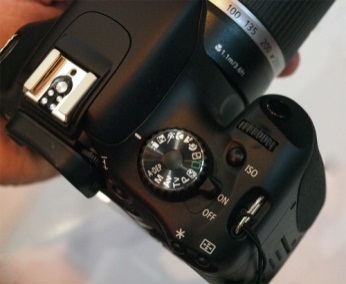 Just switching your DSLR into movie mode is not enough if you really want to be a filmmaker.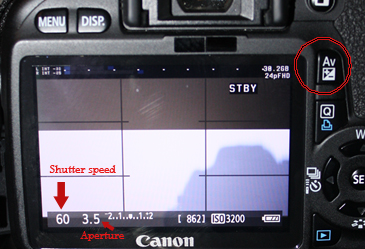 